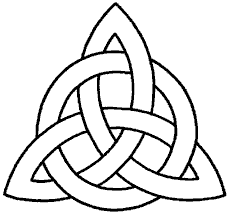   15th June 2014             Today is Trinity SundayHymns at Eucharist : 286 , 165 , 413 , ( 285 , 167 , 436 ) , 684Psalm 8 BCP p. 451TODAY	10.00 am	Parish Eucharist with Sunday School	4.30 pm	PCC Meeting	6.00 pm	EvensongMONDAY	 9.30 am	Parent and Toddler groupWEDNESDAY	7.30 pm	Bible Study Group at 2 Mynydd Garnlwydd Road		(2nd and 4th Wednesday each month)THURSDAY	10.30 am	Holy Eucharist (Crypt) followed by a coffee 		morning in aid of the Diocesan Orphans, Widows 		and Dependants Society.	1.00 pm	Funeral of Roy Jones ( Church) followed by 		Committal at Swansea Crematorium at 2 p.m.	6.00 pm	Youth Club for school years 4,5,6 ( Crypt )	6.00 pm	Clergy Surgery for booking of baptisms, banns and 		weddings etc.   No appointments necessary. FRIDAY	10.00 am	Church working party - all welcomeSATURDAY	1.00 pm	WeddingNEXT SUNDAY		Jer. 20:7-13, Rom. 6:1-11, Mt. 10:24-39	10.00 am	Parish Eucharist with Sunday School	2.00 pm	Weddings	6.00 pm	EvensongPARISH NOTESDeanery BBQ :  as part of our celebrations of the 90th Anniversary of the Diocese the Deanery will be holding a BBQ and Songs of Praise at 4.30 p.m. on Sunday 6th July in Trebanos Church.  Tickets are £5 (free for children for whom there will also be entrainment ). Do try and come along to what should be an enjoyable social occasion with all the churches of our Deanery.  Please speak to Bob Lloyd for tickets.RIP : we extend our love and prayers to Glenys, Alison and family following the passing away of Roy Jones last week. Roy’s funeral will take place in church this coming Thursday.  May the souls of the departed through the love and mercy of God rest in peace.Church Shopping Trip : to Bath on Saturday 5th July. Tickets are £15 and all are very welcome to join this trip.  Please see Jane Gimlett to book your place.  Do invite family and friends to come along.Confirmation Service : Bishop John will be joining us later in the year for a service of Confirmation. If you would like to be confirmed this year please complete and return an application form.  Classes will be arranged in the coming weeks.Don’t forget  : that Andrew’s last Service with us as curate of St. David’s will be on Sunday 6th July at 10 a.m.. I hope as many as possible will be able to join us that morning as we thank Andrew for his ministry with us.Andrew’s Licensing : to his new Parish will take place on Thursday 17th July at 7 p.m. in the Ithon Valley Parish.  We are hoping to support Andrew at this and if enough are able to join us we will run a bus.  Please note that with the distance and timing of the service we will probably be leaving about 4 p.m. and returning to Morriston about Midnight. A list is at the back of church if you would be interested in coming on a bus - please sign as soon as you can.Cheese and Wine evening with entertainment : Saturday 12th July in the crypt.  Tickets are £5 and are now available - do try and join us - family and friends are welcome to join us for what should be a enjoyable social evening.Summertime : we have reached that time of year when many of our church groups take a break - a big thankyou to all who run our church organisations.  It is also the time of year wham many take holidays - may we wish you a refreshing break if you are going away.  Please keep in touch with those who are missing and PLEASE let me know of those needing visits. The Pastoral visiting team will be working with me in keeping in touch with those needing visits.